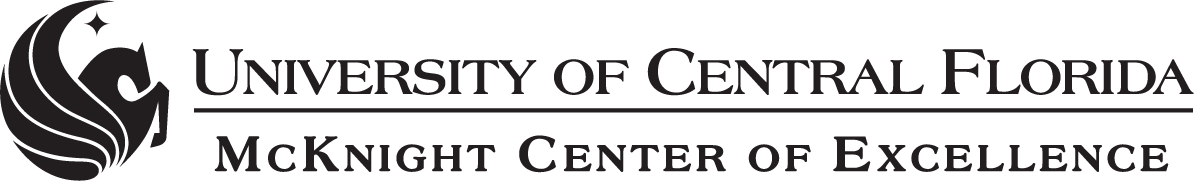 2021-2022  NAS Participant Expectations      Achiever Name: _________________      Parent/Sponsor Name(s):  __________________      Induction Date: __________All National Achievers Society Members are expected to adhere to the requirements listed below. Failure to adhere to the established requirements will result in the Achiever            becoming Inactive in the Society. Please initial.___ Attend Monthly Meetings (minimum 7 out of 9 meetings)___ Attend and Participate in at least (3) MCOE Activities (Ex., Induction    	Ceremony, College Readiness Workshops, College Tour	Cultural/Community Events)___ Attend and/or Participate in the Annual NAS Statewide Summit___Submit Achiever dues by end of September ($25.00 per Achiever) (The sponsorship fee for new inductees covers this cost for the first year)___Submit Parent Alliance dues by end of September ($25.00 per Household) (New Inductees are expected to submit this within the first few months of Induction to the NAS Parent Alliance Treasurer).  ___ Submit report cards every grading period___ Maintain a minimum 3.0 grade point average___Submit a written report on completion of a community service project                        (Individual or Group)___Submit forms and requested information in a timely manner (FEF Application                          of  Participation, Community Service Verification, Achiever Accomplishments,                 Contact Information Updates, and Evaluations/Survey)Please visit the website for more information sos.sdes.ucf.edu/nas/Revised 12/16/2021